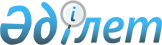 Об утверждении государственного образовательного заказа на дошкольное воспитание и обучение, размера подушевого финансирования и родительской платы на 2015 год
					
			Утративший силу
			
			
		
					Постановление акимата Жангалинского района Западно-Казахстанской области от 22 января 2015 года № 23. Зарегистрировано Департаментом юстиции Западно-Казахстанской области 10 февраля 2015 года № 3811. Утратило силу постановлением акимата Жангалинского района Западно-Казахстанской области от 25 января 2016 года № 14      Сноска. Утратило силу постановлением акимата Жангалинского района Западно-Казахстанской области от 25.01.2016 № 14 (вводится в действие со дня первого официального опубликования).

      В cоответствии с Законами Республики Казахстан от 23 января 2001 года "О местном государственном управлении и самоуправлении в Республики Казахстан", от 27 июля 2007 года "Об образовании" акимат района ПОСТАНОВЛЯЕТ:

      1. Утвердить государственный образовательный заказ на дошкольное воспитание и обучение, размер подушевого финансирования и родительской платы на 2015 год согласно приложению.

      2. Признать утратившим силу постановление акимата Жангалинского района от 21 июля 2014 года № 176 "Об утверждении государственного образовательного заказа на дошкольное воспитание и обучение, размера подушевого финансирования и родительской платы на 2014 год" (зарегистрированное в Реестре государственной регистрации нормативных правовых актов № 3623, опубликованное 13 сентября 2014 года в газете "Жаңарған өңір").

      3. Руководителю аппарата акима Жангалинского района (А. Карменов) обеспечить государственную регистрацию данного постановления в органах юстиции, его официальное опубликование в информационно-правовой системе "Әділет" и в средствах массовой информации.

      4. Контроль за исполнением настоящего постановления возложить на заместителя акима Жангалинского района Б. Саматова.

      5. Настоящее постановление вводится в действие со дня первого официального опубликования.

 Государственный образовательный заказ на дошкольное воспитание и обучение, размер подушевого финансирования и родительской платы на 2015 год
					© 2012. РГП на ПХВ «Институт законодательства и правовой информации Республики Казахстан» Министерства юстиции Республики Казахстан
				
      Аким района

Л. Хайретдинов
Приложение 
к постановлению акимата района 
от 22 января 2015 года № 23Административ-но территориальное расположение организаций дошкольного воспитания и обучения

Организаций дошкольного воспитания и обучения

Количество воспитанников организаций дошкольного воспитания и обучения

Государствен-
ный образовательный заказ на 1 воспитанника в месяц (тенге)

Размер подушевого финансирова-ния в дошкольных организациях в месяц (тенге)

Размер родительской платы в дошкольных организациях образования в месяц (тенге)

Детский сад (местный бюджет)

Детский сад (местный бюджет)

Детский сад (местный бюджет)

Детский сад (местный бюджет)

Детский сад (местный бюджет)

Детский сад (местный бюджет)

Жангалинский район, село Жангала

Государственное коммунальное казенное предприятие "Жангалинский районный детский сад" отдела образования Жангалинского района"

160

20924

20924

4500

Жангалинский район, село Жангала

Государственное коммунальное казенное предприятие "Ясли-сад "Жауказын" Жангалинского районного отдела образования"

140

16985

16985

4500

Жангалинский район, село Жангала

Государственное коммунальное казенное предприятие "Детский сад "Балбобек" Жангалинского районного отдела образования"

50

16682

16682

4500

Жангалинский район, село Бирлик

Государственное коммунальное казенное предприятие "Детский сад "Жеткиншек" Жангалинского районного отдела образования"

50

18423

18423

4500

Жангалинский район, село Жанаказан

Государственное коммунальное казенное предприятие "Детский сад "Айголек" Жангалинского районного отдела образования"

75

17369

17369

4500

Жангалинский район, село Маштексай

Государственное коммунальное казенное предприятие "Детский сад "Алтын сака" Жангалинского районного отдела образования"

50

17513

17513

4500

Жангалинский район, село Копжасар

Государственное коммунальное казенное предприятие "Детский сад "Копжасар" Жангалинского районного отдела образования"

50

18443

18443

4500

Школа – детсад (местный бюджет)

Школа – детсад (местный бюджет)

Школа – детсад (местный бюджет)

Школа – детсад (местный бюджет)

Школа – детсад (местный бюджет)

Школа – детсад (местный бюджет)

Жангалинский район, село Кыркопа

Коммунальное государственное учреждение "Кармановская средняя общеобразова-
тельная школа - детсад" Жангалинского районного отдела образования"

25

15833

15833

4000

Мини-центрыс полным днем пребывания при школе (местный бюджет)

Мини-центрыс полным днем пребывания при школе (местный бюджет)

Мини-центрыс полным днем пребывания при школе (местный бюджет)

Мини-центрыс полным днем пребывания при школе (местный бюджет)

Мини-центрыс полным днем пребывания при школе (местный бюджет)

Мини-центрыс полным днем пребывания при школе (местный бюджет)

Жангалинский район, село Жанажол

Коммунальное государственное учреждение "Айдарханская средняя общеобразова-
тельная школа" Жангалинского районного отдела образования"

25

15633

15633

4000

Жангалинский район, село Кызылоба

Коммунальное государственное учреждение "Средняя общеобразова-
тельная школа имени Е.Ш.Оракбаева" Жангалинского районного отдела образования"

25

15200

15200

4000

Жангалинский район, село Пятимар

Коммунальное государственное учреждение "Пятимарская средняя общеобразова-
тельная школа" Жангалинского районного отдела образования"

25

15867

15867

4000

Жангалинский район, село Жанаказан

Коммунальное государственное учреждение "Средняя общеобразова-
тельная школа имени М.Жунусова" Жангалинского районного отдела образования"

15

15556

15556

4000

Жангалинский район, село Борык

Коммунальное государственное учреждение "Борыкская начальная школа" Жангалинского районного отдела образования"

25

15590

15590

4000

